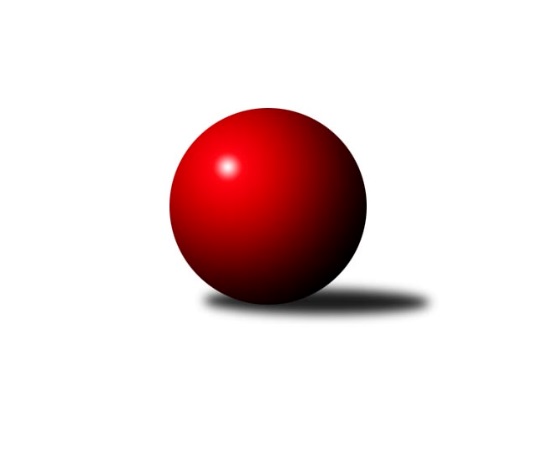 Č.15Ročník 2019/2020	15.2.2020           Mírná převaha úspěchů hostujících družstev je doménou tohoto kola, i skóre se převážně točilo číslicí 1 či 7 v různých kombinací. Prušánky mají už docela slušný náskok pěti bodů, pak tam máme slušnou „tlačenku“ 17 bodových družstev. Jiné to není ani na konci tabulky, další kolo může někomu pomoci a někomu hodně zavařit, tak se necháme překvapit zase za týden.Nejlepšího výkonu v tomto kole: 3387 dosáhlo družstvo: SK Podlužan PrušánkyNejlepší výkon v utkání: 620 - Petr Mika3. KLM D 2019/2020Výsledky 15. kolaSouhrnný přehled výsledků:TJ Centropen Dačice C	- TJ Sokol Slavonice 	4:4	3198:3172	10.0:14.0	15.2.TJ Sokol Mistřín 	- TJ Sokol Šanov 	1:7	3176:3372	10.0:14.0	15.2.TJ Loko. Č. Budějovice 	- TJ Centropen Dačice B	7:1	3331:3222	14.0:10.0	15.2.KK Slavoj Žirovnice 	- TJ Sokol Husovice C	7:1	3186:2989	18.0:6.0	15.2.TJ Lokomotiva Valtice  	- SK Podlužan Prušánky 	1:7	3209:3387	10.0:14.0	15.2.TJ Sokol Machová 	- TJ Start Jihlava 	1:7	3232:3288	10.0:14.0	15.2.Tabulka družstev:	1.	SK Podlužan Prušánky	15	11	0	4	79.0 : 41.0 	204.0 : 156.0 	 3272	22	2.	TJ Loko. České Budějovice	15	8	1	6	66.0 : 54.0 	180.0 : 180.0 	 3211	17	3.	KK Slavoj Žirovnice	15	7	3	5	65.0 : 55.0 	198.0 : 162.0 	 3203	17	4.	TJ Lokomotiva Valtice 	15	8	1	6	65.0 : 55.0 	187.0 : 173.0 	 3244	17	5.	TJ Centropen Dačice C	15	8	1	6	62.0 : 58.0 	181.0 : 179.0 	 3209	17	6.	TJ Sokol Mistřín	15	7	2	6	62.0 : 58.0 	177.5 : 182.5 	 3236	16	7.	TJ Start Jihlava	15	8	0	7	61.0 : 59.0 	179.0 : 181.0 	 3202	16	8.	TJ Sokol Šanov	15	7	1	7	66.0 : 54.0 	196.0 : 164.0 	 3223	15	9.	TJ Centropen Dačice B	15	6	1	8	55.0 : 65.0 	174.5 : 185.5 	 3190	13	10.	TJ Sokol Slavonice	15	5	1	9	50.0 : 70.0 	158.0 : 202.0 	 3152	11	11.	TJ Sokol Husovice C	15	5	0	10	45.0 : 75.0 	159.5 : 200.5 	 3136	10	12.	TJ Sokol Machová	15	4	1	10	44.0 : 76.0 	165.5 : 194.5 	 3166	9Program dalšího kola:22.2.2020	so	10:00	TJ Centropen Dačice B - TJ Lokomotiva Valtice  	22.2.2020	so	10:00	TJ Sokol Šanov  - TJ Centropen Dačice C	22.2.2020	so	11:30	TJ Start Jihlava  - KK Slavoj Žirovnice 	22.2.2020	so	13:00	SK Podlužan Prušánky  - TJ Sokol Mistřín 	22.2.2020	so	13:30	TJ Sokol Slavonice  - TJ Sokol Machová 	22.2.2020    so  15:00	TJ Sokol Husovice C - TJ Lokomotiva České BudějovicePodrobné výsledky kola:	 TJ Centropen Dačice C	3198	4:4	3172	TJ Sokol Slavonice 	Karel Fabeš	130 	 143 	 153 	118	544 	 1:3 	 542 	 138	122 	 155	127	Pavel Blažek	Vítězslav Stuchlík	127 	 136 	 131 	128	522 	 2:2 	 531 	 122	137 	 149	123	Jiří Svoboda	Vlastimil Musel	149 	 128 	 143 	139	559 	 3:1 	 531 	 134	150 	 128	119	Zdeněk Holub	Jan Kubeš	126 	 127 	 146 	124	523 	 1:3 	 509 	 140	129 	 110	130	Michal Dostál	Dušan Rodek	124 	 119 	 127 	132	502 	 1:3 	 522 	 129	136 	 122	135	Jiří Ondrák ml.	Aleš Láník	144 	 129 	 132 	143	548 	 2:2 	 537 	 130	133 	 135	139	Jiří Matoušekrozhodčí: Stanislav DvořákNejlepší výkon utkání: 559 - Vlastimil Musel	 TJ Sokol Mistřín 	3176	1:7	3372	TJ Sokol Šanov 	Zbyněk Cízler	149 	 136 	 113 	116	514 	 1.5:2.5 	 565 	 149	135 	 146	135	Aleš Procházka	Petr Málek	121 	 149 	 144 	121	535 	 2:2 	 537 	 133	134 	 133	137	Jan Zifčák ml.	Jakub Cizler	142 	 138 	 131 	152	563 	 2:2 	 575 	 156	132 	 141	146	Tomáš Červenka	Jaroslav Polášek	153 	 153 	 138 	123	567 	 3:1 	 520 	 131	125 	 124	140	Jiří Konvalinka	Martin Fiala *1	112 	 112 	 136 	118	478 	 0:4 	 620 	 151	146 	 171	152	Petr Mika	Zbyněk Bábíček	123 	 139 	 129 	128	519 	 1.5:2.5 	 555 	 159	122 	 129	145	Petr Bakajrozhodčí: Ivan Blaha
střídání: *1 od 61. hodu Milan PeťovskýNejlepší výkon utkání: 620 - Petr Mika	 TJ Lokomotiva České Budějovice 	3331	7:1	3222	TJ Centropen Dačice B	Martin Voltr	144 	 136 	 146 	145	571 	 4:0 	 507 	 115	129 	 134	129	Tomáš Bártů	Tomáš Reban	136 	 142 	 133 	145	556 	 3:1 	 547 	 135	142 	 133	137	Milan Kabelka	Jiří Reban	118 	 150 	 128 	138	534 	 2:2 	 528 	 138	105 	 152	133	Tomáš Pospíchal	Václav Klojda ml.	143 	 157 	 131 	121	552 	 2:2 	 515 	 120	115 	 158	122	Petr Janák	Zdeněk Kamiš	144 	 145 	 162 	151	602 	 3:1 	 580 	 165	134 	 142	139	Petr Semorád	Pavel Černý	129 	 121 	 119 	147	516 	 0:4 	 545 	 136	130 	 130	149	Lukáš Prknarozhodčí: Václav Klojda st.Nejlepší výkon utkání: 602 - Zdeněk Kamiš	 KK Slavoj Žirovnice 	3186	7:1	2989	TJ Sokol Husovice C	Jakub Kožich	130 	 126 	 115 	139	510 	 3:1 	 471 	 112	105 	 134	120	Dalibor Dvorník	Miroslav Čekal	135 	 122 	 124 	119	500 	 3:1 	 490 	 130	111 	 138	111	Martin Gabrhel	David Švéda	150 	 149 	 139 	157	595 	 4:0 	 507 	 128	111 	 136	132	Radim Máca	František Kožich	116 	 148 	 124 	123	511 	 1:3 	 530 	 127	124 	 148	131	Tomáš Válka	Patrik Solař	129 	 141 	 139 	115	524 	 3:1 	 492 	 117	128 	 112	135	Marek Škrabal *1	Pavel Ryšavý	155 	 136 	 125 	130	546 	 4:0 	 499 	 124	128 	 123	124	Radim Meluzínrozhodčí: Petr Kejval
střídání: *1 od 24. hodu Igor SedlákNejlepší výkon utkání: 595 - David Švéda	 TJ Lokomotiva Valtice  	3209	1:7	3387	SK Podlužan Prušánky 	Zdeněk Musil	116 	 146 	 141 	127	530 	 1:3 	 603 	 149	186 	 129	139	Stanislav Esterka	Roman Mlynarik	127 	 130 	 140 	146	543 	 2:2 	 575 	 148	158 	 137	132	Dominik Fojtík	Robert Herůfek	131 	 162 	 133 	153	579 	 3:1 	 546 	 143	130 	 121	152	Martin Tesařík	Petr Pesau	155 	 119 	 128 	124	526 	 1:3 	 537 	 136	123 	 149	129	Jan Zálešák	František Herůfek ml.	113 	 147 	 122 	124	506 	 1:3 	 586 	 145	145 	 131	165	Zdeněk Zálešák	Jan Herzán	150 	 133 	 123 	119	525 	 2:2 	 540 	 141	145 	 118	136	Lukáš Hlavinkarozhodčí: Robert GecsNejlepší výkon utkání: 603 - Stanislav Esterka	 TJ Sokol Machová 	3232	1:7	3288	TJ Start Jihlava 	Michal Laga	126 	 151 	 157 	134	568 	 1:3 	 581 	 144	158 	 134	145	Martin Votava	Pavel Jurásek	148 	 102 	 108 	143	501 	 1:3 	 571 	 135	152 	 140	144	Petr Votava	Bohuslav Husek	150 	 161 	 129 	131	571 	 4:0 	 437 	 108	108 	 101	120	Petr Hlaváček *1	Milan Dovrtěl	132 	 138 	 125 	118	513 	 2:2 	 532 	 128	131 	 138	135	Jiří Vlach	Vlastimil Brázdil	137 	 134 	 131 	113	515 	 1:3 	 566 	 157	140 	 130	139	Lukáš Novák	Roman Hrančík	149 	 134 	 142 	139	564 	 1:3 	 601 	 132	169 	 143	157	Roman Doležalrozhodčí: Michael Divílek st.
střídání: *1 od 36. hodu Jiří Cháb st.Nejlepší výkon utkání: 601 - Roman DoležalPořadí jednotlivců:	jméno hráče	družstvo	celkem	plné	dorážka	chyby	poměr kuž.	Maximum	1.	Lukáš Hlavinka	SK Podlužan Prušánky 	575.08	377.7	197.4	2.1	6/8	(621)	2.	Petr Mika	TJ Sokol Šanov 	572.69	371.9	200.8	2.5	6/8	(620)	3.	Roman Mlynarik	TJ Lokomotiva Valtice  	560.85	375.9	184.9	5.7	6/7	(603)	4.	Zdeněk Zálešák	SK Podlužan Prušánky 	558.11	372.6	185.5	4.2	8/8	(598)	5.	Zdeněk Kamiš	TJ Lokomotiva České Budějovice 	556.35	371.9	184.4	3.6	7/8	(602)	6.	Pavel Černý	TJ Lokomotiva České Budějovice 	555.74	373.7	182.0	5.5	6/8	(585)	7.	Zbyněk Bábíček	TJ Sokol Mistřín 	555.45	369.2	186.3	2.8	7/7	(624)	8.	Zdeněk Musil	TJ Lokomotiva Valtice  	552.42	373.0	179.4	4.3	6/7	(591)	9.	Martin Votava	TJ Start Jihlava 	550.88	364.9	185.9	2.6	8/8	(581)	10.	Petr Votava	TJ Start Jihlava 	550.87	365.2	185.6	4.9	8/8	(593)	11.	Jiří Konvalinka	TJ Sokol Šanov 	549.80	369.0	180.8	4.6	8/8	(638)	12.	František Herůfek ml.	TJ Lokomotiva Valtice  	549.63	375.5	174.1	6.0	7/7	(581)	13.	Jakub Kožich	KK Slavoj Žirovnice 	549.53	370.0	179.5	3.8	5/6	(603)	14.	Dominik Fojtík	SK Podlužan Prušánky 	548.86	364.4	184.5	5.1	7/8	(615)	15.	Roman Doležal	TJ Start Jihlava 	547.96	363.4	184.6	3.8	8/8	(601)	16.	Roman Hrančík	TJ Sokol Machová 	547.91	365.0	182.9	4.4	7/7	(614)	17.	Vlastimil Brázdil	TJ Sokol Machová 	547.27	368.7	178.6	6.2	7/7	(572)	18.	Libor Kočovský	KK Slavoj Žirovnice 	545.13	361.8	183.3	4.0	5/6	(620)	19.	Vojtěch Novák	SK Podlužan Prušánky 	544.65	364.5	180.1	2.6	8/8	(593)	20.	Patrik Solař	KK Slavoj Žirovnice 	544.08	366.8	177.3	5.3	6/6	(574)	21.	Milan Kabelka	TJ Centropen Dačice B	543.62	369.7	173.9	5.1	7/7	(595)	22.	Dušan Rodek	TJ Centropen Dačice C	543.41	359.4	184.0	4.5	7/8	(584)	23.	Tomáš Červenka	TJ Sokol Šanov 	543.31	366.1	177.2	5.7	8/8	(584)	24.	Martin Fiala	TJ Sokol Mistřín 	543.11	371.8	171.3	5.1	6/7	(571)	25.	Jakub Cizler	TJ Sokol Mistřín 	542.74	363.4	179.4	5.5	7/7	(571)	26.	Lukáš Prkna	TJ Centropen Dačice B	542.26	367.3	175.0	7.1	7/7	(591)	27.	Martin Voltr	TJ Lokomotiva České Budějovice 	542.23	364.3	178.0	4.5	8/8	(580)	28.	Luděk Svozil	TJ Sokol Mistřín 	542.18	359.6	182.6	5.0	7/7	(594)	29.	Jiří Matoušek	TJ Sokol Slavonice 	541.78	361.9	179.9	3.7	7/8	(602)	30.	Tomáš Válka	TJ Sokol Husovice C	541.15	362.8	178.4	3.7	8/9	(593)	31.	Milan Volf	TJ Sokol Šanov 	540.77	367.7	173.0	5.4	7/8	(573)	32.	Karel Fabeš	TJ Centropen Dačice C	540.38	360.0	180.3	5.9	7/8	(586)	33.	Radim Meluzín	TJ Sokol Husovice C	539.71	358.6	181.1	5.0	8/9	(577)	34.	Jan Herzán	TJ Lokomotiva Valtice  	537.96	373.0	164.9	7.1	6/7	(583)	35.	Jiří Svoboda	TJ Sokol Slavonice 	536.92	360.9	176.0	4.9	8/8	(591)	36.	Michal Laga	TJ Sokol Machová 	536.25	366.0	170.3	6.3	7/7	(571)	37.	Aleš Láník	TJ Centropen Dačice C	535.50	360.4	175.1	6.1	6/8	(567)	38.	Petr Pesau	TJ Lokomotiva Valtice  	535.18	364.1	171.1	4.6	7/7	(573)	39.	Tomáš Bártů	TJ Centropen Dačice B	535.00	358.7	176.4	3.9	5/7	(588)	40.	Aleš Procházka	TJ Sokol Šanov 	533.90	359.6	174.3	4.0	7/8	(576)	41.	Zbyněk Cízler	TJ Sokol Mistřín 	533.63	360.3	173.3	4.6	6/7	(581)	42.	Jaroslav Polášek	TJ Sokol Mistřín 	531.63	360.7	170.9	6.5	6/7	(614)	43.	Zdeněk Holub	TJ Sokol Slavonice 	531.18	362.5	168.7	6.7	8/8	(565)	44.	Pavel Ryšavý	KK Slavoj Žirovnice 	531.14	356.8	174.4	5.4	6/6	(589)	45.	Tomáš Pospíchal	TJ Centropen Dačice B	530.50	360.9	169.6	7.0	7/7	(592)	46.	Pavel Blažek	TJ Sokol Slavonice 	530.12	360.2	170.0	6.2	7/8	(552)	47.	Jiří Reban	TJ Lokomotiva České Budějovice 	528.50	358.2	170.3	7.0	8/8	(580)	48.	František Kožich	KK Slavoj Žirovnice 	528.40	358.9	169.5	7.3	5/6	(591)	49.	Stanislav Esterka	SK Podlužan Prušánky 	527.80	359.8	168.0	5.3	7/8	(603)	50.	Pavel Jurásek	TJ Sokol Machová 	527.33	358.8	168.6	6.5	6/7	(558)	51.	Martin Gabrhel	TJ Sokol Husovice C	526.96	351.7	175.3	5.9	8/9	(588)	52.	Petr Janák	TJ Centropen Dačice B	526.53	360.0	166.5	6.0	5/7	(560)	53.	David Švéda	KK Slavoj Žirovnice 	526.19	353.9	172.3	7.2	6/6	(595)	54.	Tomáš Reban	TJ Lokomotiva České Budějovice 	524.53	361.3	163.2	5.6	8/8	(586)	55.	Jiří Vlach	TJ Start Jihlava 	517.71	354.0	163.7	5.8	8/8	(564)	56.	Miroslav Bartoška	TJ Sokol Slavonice 	516.11	357.9	158.2	9.2	6/8	(580)	57.	Radim Máca	TJ Sokol Husovice C	515.71	349.9	165.8	5.6	8/9	(585)	58.	Milan Dovrtěl	TJ Sokol Machová 	512.85	356.9	156.0	9.8	6/7	(567)	59.	Bohuslav Husek	TJ Sokol Machová 	512.29	353.4	158.9	10.4	6/7	(571)		Petr Vojtíšek	TJ Centropen Dačice C	568.50	360.5	208.0	1.5	2/8	(581)		Zdeněk Pospíchal	TJ Centropen Dačice C	567.00	355.0	212.0	0.0	1/8	(567)		Martin Tesařík	SK Podlužan Prušánky 	566.50	383.1	183.4	4.8	4/8	(603)		Michal Waszniovski	TJ Centropen Dačice C	560.42	379.3	181.2	5.1	4/8	(601)		Roman Macek	TJ Sokol Mistřín 	557.00	361.0	196.0	0.0	1/7	(557)		Robert Herůfek	TJ Lokomotiva Valtice  	554.69	374.2	180.5	5.6	4/7	(621)		Petr Semorád	TJ Centropen Dačice B	554.07	369.3	184.7	5.7	3/7	(580)		Lukáš Novák	TJ Start Jihlava 	549.71	369.9	179.8	4.1	5/8	(574)		Marek Ingr	TJ Sokol Mistřín 	548.50	366.5	182.0	4.0	2/7	(568)		Lukáš Štibich	TJ Centropen Dačice C	547.00	364.0	183.0	4.0	1/8	(547)		Josef Brtník	TJ Centropen Dačice B	545.50	373.5	172.0	1.5	2/7	(557)		Tomáš Slížek	SK Podlužan Prušánky 	540.00	368.0	172.0	7.0	1/8	(574)		Vlastimil Musel	TJ Centropen Dačice C	536.17	366.3	169.8	3.8	3/8	(559)		David Drobilič	TJ Sokol Slavonice 	535.25	352.5	182.8	5.8	2/8	(548)		Karel Kunc	TJ Centropen Dačice C	534.63	364.8	169.9	4.4	4/8	(579)		Ladislav Kacetl	TJ Sokol Šanov 	532.33	365.3	167.0	8.3	3/8	(547)		Stanislav Kučera	TJ Centropen Dačice C	531.83	363.0	168.8	7.6	4/8	(550)		Jan Kubeš	TJ Centropen Dačice C	531.23	357.2	174.0	5.3	5/8	(567)		Vítězslav Stuchlík	TJ Centropen Dačice C	529.17	351.0	178.2	6.1	5/8	(569)		Igor Sedlák	TJ Sokol Husovice C	529.00	365.0	164.0	8.0	5/9	(547)		Michal Dostál	TJ Sokol Slavonice 	528.33	358.5	169.8	3.8	2/8	(556)		Petr Hlaváček	TJ Start Jihlava 	526.43	359.9	166.6	5.8	5/8	(540)		Jiří Malínek	TJ Centropen Dačice B	526.25	356.3	169.9	7.0	3/7	(579)		Jan Zifčák ml.	TJ Sokol Šanov 	525.65	354.0	171.7	6.7	4/8	(566)		Marek Škrabal	TJ Sokol Husovice C	525.08	362.0	163.1	8.2	4/9	(548)		Jiří Rauschgold	TJ Sokol Husovice C	525.00	358.0	167.0	7.0	2/9	(534)		Petr Málek	TJ Sokol Mistřín 	524.95	345.8	179.1	4.5	4/7	(589)		Stanislav Zálešák	SK Podlužan Prušánky 	524.70	361.0	163.8	6.7	5/8	(568)		Lukáš Klojda	TJ Lokomotiva České Budějovice 	524.67	354.3	170.3	5.7	3/8	(540)		Tomáš Váňa	KK Slavoj Žirovnice 	524.00	358.0	166.0	6.0	1/6	(524)		Václav Klojda ml.	TJ Lokomotiva České Budějovice 	523.67	357.7	166.0	7.0	1/8	(552)		Jan Zálešák	SK Podlužan Prušánky 	523.00	353.7	169.3	4.3	2/8	(556)		Stanislav Dvořák	TJ Centropen Dačice C	522.50	361.5	161.0	8.0	2/8	(545)		Petr Bakaj	TJ Sokol Šanov 	522.00	351.1	170.9	5.8	5/8	(555)		Stanislav Tichý	TJ Sokol Slavonice 	520.00	359.0	161.0	9.0	1/8	(520)		Tomáš Polánský	TJ Lokomotiva České Budějovice 	519.28	348.7	170.6	8.7	5/8	(538)		Jakub Stuchlík	TJ Centropen Dačice B	519.08	364.8	154.3	8.3	3/7	(550)		Robert Pacal	TJ Sokol Husovice C	519.00	332.0	187.0	8.0	1/9	(519)		Dalibor Dvorník	TJ Sokol Husovice C	517.30	352.9	164.4	8.3	5/9	(587)		Miroslav Čekal	KK Slavoj Žirovnice 	514.00	361.4	152.6	6.1	3/6	(554)		Miroslav Vojtěch	TJ Lokomotiva Valtice  	512.58	354.5	158.1	7.5	4/7	(538)		Karel Gabrhel	TJ Sokol Husovice C	512.17	352.8	159.3	11.4	4/9	(565)		Michal Pálka	SK Podlužan Prušánky 	512.00	342.0	170.0	7.0	1/8	(512)		Svatopluk Birnbaum	TJ Start Jihlava 	511.50	354.5	157.0	6.0	2/8	(512)		Jan Sýkora	TJ Lokomotiva České Budějovice 	511.25	353.0	158.3	10.0	4/8	(542)		Ivan Baštář	TJ Centropen Dačice C	510.00	351.0	159.0	14.0	1/8	(510)		Jiří Poláček	TJ Start Jihlava 	506.25	340.8	165.5	6.3	2/8	(532)		Petr Kesjár	TJ Sokol Šanov 	506.00	338.0	168.0	8.0	1/8	(506)		Jiří Ondrák ml.	TJ Sokol Slavonice 	505.30	347.1	158.2	6.8	5/8	(535)		Jiří Fryštacký	TJ Sokol Machová 	501.00	352.0	149.0	7.0	1/7	(501)		Pavel Martinek	TJ Sokol Šanov 	500.67	342.2	158.5	11.7	3/8	(526)		Rudolf Borovský	TJ Sokol Slavonice 	500.33	356.7	143.7	12.0	3/8	(517)		Jiří Ondrák st.	TJ Sokol Slavonice 	499.00	337.5	161.5	8.5	2/8	(516)		Daniel Bašta	KK Slavoj Žirovnice 	497.00	318.0	179.0	3.0	1/6	(497)		Jiří Cháb st.	TJ Start Jihlava 	496.00	348.3	147.8	12.0	4/8	(533)		Zdeněk Januška	KK Slavoj Žirovnice 	495.00	342.0	153.0	8.0	1/6	(495)		Radek Beranovský	TJ Centropen Dačice B	482.00	348.0	134.0	10.0	1/7	(482)		Sebastián Zavřel	TJ Start Jihlava 	480.00	349.0	131.0	12.0	1/8	(480)		Lukáš Michalík	TJ Sokol Machová 	435.00	315.0	120.0	18.0	1/7	(435)Sportovně technické informace:I přes zadání výsledků na portál kuzelky.com je nutné do kolonky různé v zápise či systému kuzelky.com vždy upřesnit hru hráčů mimo soupisku. Zda je to start náhradníka či dopsání na soupisku, pokud to tam neuvedete, nemám zpětnou vazbu, zda Vaše zadání je v pořádku, proto na to prosím nezapomínejte, děkuji.Starty náhradníků:registrační číslo	jméno a příjmení 	datum startu 	družstvo	číslo startu21345	Václav Klojda ml.	15.02.2020	TJ Lokomotiva České Budějovice 	2x10770	Milan Peťovský	15.02.2020	TJ Sokol Mistřín 	1x7817	Jiří Cháb st.	15.02.2020	TJ Start Jihlava 	2xHráči dopsaní na soupisku:registrační číslo	jméno a příjmení 	datum startu 	družstvo	18744	Dalibor Dvorník	15.02.2020	TJ Sokol Husovice CZpracoval: Petr Kohlíček, petr.kohlicek@kuzelky.cz, petr.kohlicek@seznam.cz, 777 626 473 (Vodafone CZ)Dne: 15.02.2020Nejlepší šestka kola - absolutněNejlepší šestka kola - absolutněNejlepší šestka kola - absolutněNejlepší šestka kola - absolutněNejlepší šestka kola - dle průměru kuželenNejlepší šestka kola - dle průměru kuželenNejlepší šestka kola - dle průměru kuželenNejlepší šestka kola - dle průměru kuželenNejlepší šestka kola - dle průměru kuželenPočetJménoNázev týmuVýkonPočetJménoNázev týmuPrůměr (%)Výkon6xPetr MikaŠanov6205xPetr MikaŠanov114.096201xStanislav EsterkaPrušánky6034xZdeněk KamišLok. Č.B. 113.996023xZdeněk KamišLok. Č.B. 6022xDavid ŠvédaŽirovnice 112.655952xRoman DoležalStart Jihlava6011xStanislav EsterkaPrušánky111.236032xDavid ŠvédaŽirovnice 5952xRoman DoležalStart Jihlava111.026013xZdeněk ZálešákPrušánky5861xPetr SemorádDačice B109.82580